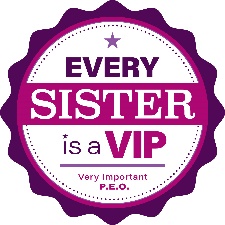 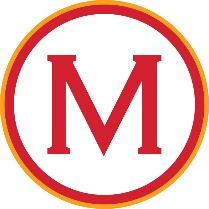 Every Sister is a VIP (Very Important P.E.O.)Alternative Messaging for Spring 2020MaySuggested messagingAsk a nonparticipating member to join you for a virtual lunch. Pick a time that will work for both of you and enjoy catching up. Prepare May baskets for delivery any time this month and leave it at a sister’s doorstep. Give her a follow up call later.If you have a collegiate sister in your chapter, consider having a card shower to send “good luck with finals” cards from individual chapter sisters.JuneSuggested messaging Make a popcorn gift basket for a sister, and attach a card saying “Just popping in to say hi!” Include a recommendation of a movie you could watch at the same time. Give her a call afterward for a quick movie review.Have a virtual get-together and make a special effort to include your nonresidents. Schedule the day and time to make sure they can attend.If you’ve missed a program and it can be done virtually, get it scheduled via Zoom.Have a face mask fashion show.